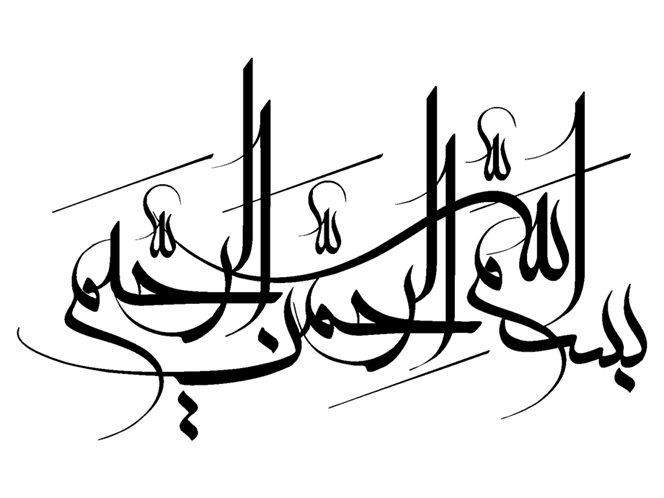 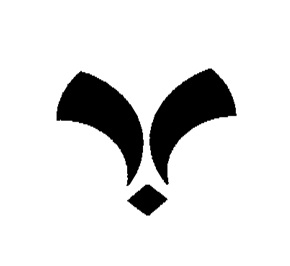 موسسه آموزش عالی ادیب مازندرانوزارت علوم تحقیقات و فناورینگارشاستاد راهنمااستاد مشاورصورتجلسه دفاع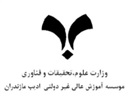 «بسمه تعالی»«تعهد نامه اصالت رساله یا پایان نامه»اینجانب .....................دانش آموختـه دوره کارشـناسی ارشد رشـته  ...................  درتاریخ --/ -- / -- از پایان نامه  خود که تحت عنوان...................................................................... با حضور هیأت داوری برگزار شد و کسب نمره .......... و با درجه  ................	 اخذ  نموده ام بدین وسیله متعهدمی شوم:این پایان نامه / حاصل تحقیق و پژوهش انجام شده توسط اینجانب بوده و در مواردی که از دستاوردهـای علمی و پژوهشی دیگران (اعم از پایان نامه ، کتاب ، مقاله و ..... ) استفاده نموده ام، مطابق ضوابط و رویه موجود، نام منبع مورد استفاده و سایر مشخصات آن را در فهرست مربوط ذکر و درج کرده ام .این پایان نامه / قبلاٌ برای دریافت هیچ مدرک تحصیلی ( هم سطح ، پایین تر یا بالاتر )در سایر دانشگاهها و موسسات آموزش عالی ارائه نشده است .چنانچه بعد از فراغت از تحصیل ، قصد استفاده و هر گونه بهر برداری اعم از چاپ کتاب ، ثبت اختراع و ... از این پایان نامه داشته باشند از حوزه معاونت پژوهشی واحد مجوزهای مربوطه را اخذ نمایم .چنانچه در هر مقطع زمانی خلاف موارد فوق ثابت شود .عواقب ناشی از آن را می پذیرم و واحد دانشگاهی مجاز است با اینجانب مطابق ضوابط و مقررات رفتار نموده و در صورت ابطال مدرک 
تحصیلی ام هیچگونه ادعایی نخواهم داشت .نام و نام خانوادگی تاریخ و امضاصفحه تقدیمصفحه سپاسگزاریچکیدهنتیجه‌گیری: کلید واژه ها: فهرست نوشتارفهرست کوته نوشت هافهرست جدول هافهرست تصویرهافهرست نمودارهافهرست پیوست هاعنوان فصل یک را اینجا وارد کنید1-1. عنوان فرعی نخست را اینجا وارد کنید.1-2. عنوان فرعی دوم را اینجا وارد کنید.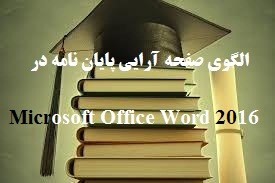 عنوان فصل دو را اینجا وارد کنید2-1. عنوان فرعی نخست را اینجا وارد کنید.2-2. عنوان فرعی دوم را اینجا وارد کنید.در اینجا نمونه ای از نمودار آورده شده است.نمودار 2-1. نمونه نمودار در فصل دوعنوان فصل سه را اینجا وارد کنید3-1. عنوان فرعی نخست را اینجا وارد کنید.3-2. عنوان فرعی دوم را اینجا وارد کنید.عنوان فصل چهار را اینجا وارد کنید4-1. عنوان فرعی نخست را اینجا وارد کنید.4-2. عنوان فرعی دوم را اینجا وارد کنید.در اینجا نمونه ای از نمودار آورده شده است.نمودار 2-1. نمونه نمودار در فصل دوعنوان فصل پنج را اینجا وارد کنید5-1. عنوان فرعی نخست را اینجا وارد کنید.5-2. عنوان فرعی دوم را اینجا وارد کنید.فهرست منابعمنابع را بر اساس APA بنویسید.پیوست الف: اصالت و مالکیت پایان نامهواژه نامه توصیفیواژه نامه فارسی به انگلیسیواژه نامه انگلیسی به فارسیفهرست مقالات برگرفته از پایان نامهمنابع را بر اساس APA بنویسید.Abstract:Research Aim: Research Method: Findings: Conclusion: Keywords: Adib Mazandaran Institute of Higher Education 	                                         Ministry of science Research and TechnologyBySupervisorAdvisor